Standard Operating Procedure (SOP)This Standard Operating Procedure (SOP) describes basic chemical safety information for toxic gases. Prior to conducting work with toxic gases personnel must obtain approval from their Principal Investigator (PI) and/or Supervisor and attend the appropriate laboratory safety training. The PI must complete the Lab-Specific Use Procedures section and provide their personnel with a copy of this SOP and a copy of the SDS from the manufacturer.Type of SOP: ☐ Process ☐Hazardous Chemical [X] Hazardous ClassThe purpose of this standard operating procedure is to acquaint you with the proper and safe handling, use, storage, and disposal of toxic gases.General Hazards: Chemicals in this band present hazards based on their toxicity and the pressurized nature of their storage/use. Chemicals in this band may also have flammable, oxidizing, and corrosive properties, specific storage and handling guidelines apply to each hazard class.The GHS and Cal/OSHA definition of the band is described in the table below:Toxic gases are grouped by GHS health hazards into four classes based on the lethal concentration to 50% of test animals (rats) of each gas (LC50).Class I: ≤ 200 ppmClass II: >200 ppm , ≤ 2000 ppmClass III: >2000 ppm, ≤ 5000 ppmClass IV: > 5000 ppmCorrosive gases are considered highly hazardous under the Corrosives & Irritants hazard band.Flammable gases are considered highly hazardous under the Flammables hazard band.Oxidizing gases are considered highly hazardous under the Oxidizers hazard band.Cryogenic liquids are described in further detail in the Cryogenic Liquid SOP.Determine which hazard class(es) your compressed gas belongs to by referring to the SDS and the listing of hazard classifications for various compressed gases in Appendix B. Ensure that all of the UCI safety requirements outlined in this SOP, the UCI Toxic Gas Program, the UCI Compressed Gas Program, and Appendices A – C are followed.Skin and Body Protection: Long pants (or equivalent) completely covering legs, closed toed shoes, and a traditional lab coat or flame resistant Nomex® lab coat when working with flammables.Hand Protection: Nitrile or neoprene gloves are typically adequate for minor splashes. Thicker gloves should be used for longer operations, larger quantities, or direct contact. Consult the SDS, and/or the lab specific use section to determine whether the material or process requires alternative hand protection.Eye Protection: ANSI Z87.1-compliant safety glasses or safety goggles if a splash hazard is present.Never work alone with toxic gases. Inform all other personnel in the laboratory before working with these chemicals.Review the Safety Data Sheets (SDSs) for all chemicals used in the experiment. Online SDSs can be accessed at https://www.ehs.uci.edu/sds/index.php. All personnel working with compressed gases must have completed the “Compressed Gas Safety” training through EHS.Before working with toxic gases, all personnel should read and follow the compressed gas program (https://ehs.uci.edu/programs/_pdf/safety/Compressed-Gas-Safety-Program.pdf, and https://ehs.uci.edu/safety/pdfs/compressed-gas-reference-guide.pdf) and the toxic gas program, https://ehs.uci.edu/programs/tango/ToxicGasFactSheet.pdf.Toxic gases must be used in a “designated area” within the laboratory. A designated area may be the entire laboratory, an area of a laboratory, or a device such as a laboratory hood.Gas monitors must be properly maintained, calibrated, and replaced according to the manufacturer’s recommendations. Only order the amount of compressed gases you will need for planned or foreseeable experiments.All toxic gas cylinders/containers must be used and stored in a designated area.Toxic gas cylinders must be double chained, stored in compliance with Cal/OSHA and NFPA code requirements, and stored in an exhausted enclosure (e.g. fume hood), cabinet, or separated ventilation room. Ventilation monitoring is needed for these storage locations.Reaction vessels or chambers must be located inside of an exhausted enclosure (e.g. fume hood).All regulators, valves, and lines must be chemically compatible, the proper size/type, and leak tested before use.Purge vents must be connected to an exhaust system that discharges to a safe location.Additional storage and handling requirements are outlined in Appendix C. Ensure that all of the safety requirements outlined in the SDS, this SOP, the UCI Toxic Gas Program, the UCI Compressed Gas Program, and Appendices A – C are followed.Storage:All toxic gas cylinders/containers must be upright, double chained, stored in compliance with Cal/OSHA and NFPA code requirements, and stored in a designated area. All toxic gas cylinders/containers and storage locations must be clearly labeled.Store full and empty cylinders separately to avoid confusion and label cylinders with the appropriate full/in use/empty tag.Organize gas cylinders so that they are used in the order they are received.Store in a cool, dry, well-ventilated area (e.g. exhausted enclosure, cabinet, or ventilation room).Remove regulators from gas cylinders and replace with the protection cap when not in use.Do not keep non-corrosive gases longer than 5 years beyond their last hydrostatic test date (typically stamped just below the neck of the cylinder) unless otherwise regulated.Immediately return all cylinders that appear unsafe or show signs of corrosion, dents, dings, pitting, bulging, etc.Review your gas inventory monthly, keep quantities to a minimum.Purchase the lowest concentration mixture that will accomplish the desired experiment. Separate incompatibles, for example separate oxidizers (e.g. oxygen) and from flammables (e.g. hydrogen) by at least 20 ft.Do not allow grease or oil to come into contact with compressed gases, regulators, or tubing.Do not store cylinders next to doors, in corridors, or in locations that could possible obstruct emergency exit from the building.Some of the additional requirements for flammable, oxidizing, and corrosive gases are described below:Flammable gasesNever store near ignition, heat sources, and unprotected electrical connections.Storage cabinets must be equipped with fire sprinklers.Oxidizing gasesNever store near flammable materials, combustible materials, unprotected electrical connections, ignition sources, and heat sources.Corrosive gasesNever store corrosive gases (e.g. ammonia, chlorine) longer than 6 months, cylinders containing corrosive gases degrade over time.Handling:Know the hazard classification of the particular gases you are working with and take all of the necessary safety precautions.Label both the cylinder and the gas line with the name of the gas, do not depend on color codes.Work in a well-ventilated area, handle toxic gases in a fume hood. Cylinders and reaction vessels must be located inside of an exhausted enclosure.Always leak test the system prior to use and/or toxic gas introduction.All regulators, valves, and lines must be chemically compatible, the proper size, and the proper type. Never use an adaptor.Never permit a flame or spark to come into contact with any part of a compressed gas cylinder.Use a trap or suitable check valve when discharging gas into a liquid to prevent the liquid from getting back into the cylinder or regulator. Use only small cylinders of toxic gases whenever possible. Only order the amount of toxic gases you will need for planned or foreseeable experiments.Slowly introduce the gas to the regulator, never allow the gas to suddenly enter the regulator.If a leak is detected, immediately close the cylinder valve. Never try to stop a leak between the cylinder and regulator by tightening the union nut with the cylinder valve open.Never strike an electric arc on the cylinder.Use caution if a flow does not immediately start when a valve is opened slightly – there could be a plug or clog.Avoid using lecture bottles when possible.Some of the additional requires for flammable, oxidizing, and corrosive gases are described below:Flammable gasesUse flow restrictors to prevent a sudden large unexpected release.A gas detection system may be required.Oxidizing gasesClean regulators and tubing to remove oil and reducing agents.Corrosive gases Inspect cylinder valves periodically for corrosion.Transportation:Leave the valve protection cap in place at all times during transportation and do not remove the cap until the gas cylinder is ready for use.Use a hand truck or other suitable device to transport cylinders, even for short distances. Secure the cylinder to the transportation cart with a chain or strap. Do not roll, drag, or slide cylinders. Do not lift cylinders by cylinder caps.Never store or use cylinders on transportation carts.Never leave a cylinder on a transportation cart unattended. Always move cylinders to a secure location as soon as possible.Spill/Release: Immediately notify others in the area. Evacuate and prevent access to the location where the spill/release occurred. Notify supervisor and EH&S at x4-6200 immediately. Do not try to clean up the spill/release.Skin or Eye Contact: Move to fresh air. Remove contaminated clothing or contact lenses and flush the affected area with water for at least 15 minutes. Obtain medical attention immediately.Inhalation: Move to fresh air. Obtain medical attention immediately. (The poison control center, (800) 222-1222, is available 24 hours every day). Disposal: Hazardous waste must be transferred to EH&S for disposal within 6 months of being generated.Hazardous Waste Disposal (https://ehs.uci.edu/enviro/haz-waste/) Send a text message to hwp@uci.edu,Or visit https://ehs.uci.edu/enviro/haz-waste/, fill out the “Chemical Waste Collection” form, EH&S will pick up your waste within 1-3 days For additional information about toxic gases, review the:UCI Compressed Gas Program, https://ehs.uci.edu/programs/_pdf/safety/Compressed-Gas-Safety-Program.pdf TANGO Compressed Gas Handout, https://ehs.uci.edu/safety/pdfs/compressed-gas-reference-guide.pdf UCI Toxic Gas FactSheet, https://www.ehs.uci.edu/training/tango/_pdf/ToxicGasFactSheet.pdf APPENDIX A:Lab-Specific Use ProceduresThe following procedures describe how the subject chemicals are used in this laboratory beyond the practices described above.Please see the General Information for Hazardous Materials Standard Operating Procedure for specific instructions on writing lab-specific use produces.This section must describe lab-specific procedures to address the safe use of all highly hazardous chemicals from this band in use in the laboratory. These procedures may be organized around specific chemicals, specific tasks or the band as a whole.APPENDIX B:UCI Hazardous Gas Classification Table(Table adapted from Santa Clara County's Hazardous Gas Table.)ReferencesUBC/ CFC Class:UBC (Uniform Building Code)CFC (California Fire Code)Class as defined in CFC:Health hazards per Article 2Highly toxic = < 200 LC50Toxic = 201–2000 LC50Physical hazards per CFC Standard 7903.UCSD Hazard Class defined as:Class I = < 200 LC50Class II = 201–2000 LC50Class III = 2001–5000 LC50IDLH (Immediately Dangerous to Life and Health) values published in 1994 by the National Institute for Occupational Safety and Health (NIOSH).LC50 data: Lowest reported value, 1 hour adjusted, taken from Dept. of Transportation, Compressed Gas Association, Registry of Toxic Effects of Chemical Substances.PEL (Permissible Exposure Limit) values published by Occupational Safety & Health Administration (OSHA), 29 Code of Federal Regulations, Part 1910.1000, Table Z–1, 7/1/95. OSHA values used if available; otherwise, Threshold Limit Values (TLV) from American Conference of Governmental Industrial Hygienists (ACGIH) or California Division of Occupational Safety and Health (Cal/OSHA) values used.
(C) = TLV-ceiling limit, an exposure limit not to be exceeded under any circumstances.Moderately toxic as adopted by the cities of San Jose, Santa Clara, and Milpitas: LC50 = 2,000–5000.When used as a refrigerant, Uniform Building Code Class does not apply.IDLH determined by 0.01 of LC50.Cal/OSHA PEL, Title 8, Section 5155, 9/1/95.APPENDIX C:UCI Safety Requirements for Compressed & Hazardous GasesFollow these safety requirements for the use of compressed gases according to the hazard class. Check Appendix A to determine the hazard class of your material. Then follow the appropriate usage requirements indicated in the table and discussed in greater detail below.1C = These systems are conditional and will be determined by the EH&S Chemical Safety Officer or EHS Safety Engineer.ExceptionsRequirements are relaxed for small quantities and short-term usage as follows:Less than 340 standard cubic feet (SCF) of class II and class III materials used for less than 30 consecutive days require:Initial consultation with EH&S Chemical Hygiene Officer or EHS Safety EngineerBasic gas safety, including an emergency response plan and drillsNo lecture bottlesFlow-restricting orifice (FRO)Exhausted enclosure adequate to dilute full release to 1/2 IDLH (Immediately Dangerous to Life and Health)Leak check procedures for receiving cylinders and for manifoldsStorage and use in a sprinkled spaceLess than 20 SCF of class I materials used for less than 30 consecutive days require above items, plus:Gas and exhaust system flow-detector systems connected to alarm systemEmergency power for detectors and alarmsRequirements above may be relaxed for quantities less than 2 pounds; no single cylinder more than 1 pound (1/4 pound for class I). Quantities over threshold levels raise the level of classification.Requirements DetailsExhausted enclosures (gas cabinets or fume hoods)All class I and II gases must be kept in an exhausted enclosure at all times. Class III gases, flammable gases, and oxidizing gases are conditional depending on the application and the specific gas in question. Gas cabinets must be equipped with automatic fire sprinkler system protection, and must be constructed and ventilated according to code requirements. Exhausted enclosures must:Operate at negative pressure in relation to the surrounding areaBe provided with self-closing limited access ports or non-combustible windows to give access to equipment controls — the average face velocity at the face of the access ports or windows shall not be less than 200 feet per minute (1.01 m/s) with a minimum of 150 feet per minute (0.76 m/s) at any 1 point of the access port or windowConnect to an approved exhaust systemBe provided with self-closing doorsBe constructed of not less than 0.097 inch (2.46 mm) (12 gage) steelNot contain more than 3 cylinders in a single gas cabinetException: Cabinets containing cylinders not exceeding 1 pound (0.4536 kg) net contents each shall not exceed 100 cylinders.Be seismically restrainedBe certified annually by EH&S for proper air flowGas cabinet reference guide:Safety Equipment Corp. (http://www.safetyequipmentcorp.com/)Matheson Tri-Gas (http://www.mathesongas.com/catalog/cyl_enclosures_manifolds_panels.aspx)Thermo Fisher Scientific Inc. (http://www.thermofisher.com/global/en/home.asp)Treatment to 1/2 IDLH (Immediately Dangerous to Life and Health) at atmosphereTreatment systems must be designed to reduce the maximum allowable discharge concentration of the gas to 1/2 IDLH at the point of discharge to the atmosphere. When more than 1 gas is emitted to the treatment system, the treatment system must be designed to handle the worst-case release based on the release rate, the quantity, and the IDLH for all the gases stored or used.Leak check (of installed system)Gas systems must be leak tested at the following intervals:Upon receiptAt installationPeriodically during operationAt disconnect / shippingIt is critical that these gases also be leak tested prior to removal from their exhausted enclosures and subsequent to transport, or if you have reason to believe that the system has been compromised.Emergency response plan, team, and drillsAll laboratories must have an emergency response plan that addresses the use and/or storage of compressed gases.Flow-limiting device or flow-restricting orificeUse a flow-limiting device to restrict hazardous gas flow rates to just over maximum flow required (e.g., flow restricting orifice). These devices must be installed immediately downstream of each gas cylinder.For small scale experiments, such as fume hood use, a needle valve is sufficient.For large cylinders, a flow restricting orifice must be installed by the gas supplier in the cylinder valve or installed in the gas purge panel.Reference guide:Matheson Tri-Gas (http://www.mathesongas.com/catalog/cyl_enclosures_manifolds_panels.aspx)Use in sprinkled spacesSprinkler protection is required in all spaces unless otherwise approved.Documented annual maintenanceKeep records of all maintenance associated with gas systems (e.g., gas detection calibration and/ or repairs).Compatible pipingPiping, tubes, valves, fittings, and related components must be:Designed and fabricated from materials compatible with the material to be containedOf adequate strength and durability to withstand the pressure, structural and seismic stress, and exposure to which they are subjectIdentified in accordance with nationally recognized standards to indicate the material conveyedPurge systemThe ability to purge the area between the cylinder valve and the regulator with an inert gas prior to maintenance or cylinder change out is required. Inert gases used for this purpose must be used solely for this purpose and no other operation.Detector systemA continuous gas-detection system is required to detect the presence of gas at or below the permissible exposure limit or ceiling limit. The detection system must:Initiate a local alarm and transmit a signal to a constantly attended control station (exceptions may apply)Be capable of monitoring the room or area in which the gas is stored at or below the permissible exposure limit or ceiling limit and the discharge from the treatment system at or below 1/2 IDLH (Immediately Dangerous to Life and Health) limitThe alarm must be both inside and outside the storage area. The audible alarm must be distinct from all other alarms.Note: Exceptions to detection systems may exist for class II gases.Emergency alarms (and explanatory signs)Alarm system must be posted with information on:What the alarm states meanWhat actions to takeWho to contactWelded, compatible pipingPiping and tubing must:Have welded or brazed connections throughout unless an exhausted enclosure is providedNot be located in any portion of a corridor unless otherwise approved by the UCI Fire MarshalSee the section on Compatible Piping for addition informationLocal shut-offPersonnel must be able to shut the system off at the source.InterlocksAn automatic shutdown of gas flow must be initiated when any of these conditions occur:Hazardous condition is detectedSeismic disturbanceLoss of power – see Emergency Power section for more informationExcess-flow-triggered shut-off – Where gases are carried in pressurized piping above 15 psig (103.4 kPa), excess flow control must be providedLoss of vacuumLoss of coolingLoss of ventilationEmergency power (alarm, detector, ventilation)Emergency power must be provided for these systems:Exhaust ventilation (including the power supply for treatment systems)Gas cabinet ventilationExhausted enclosure ventilationGas-detectionEmergency alarmMonitored secondary containmentAny secondary containment system must have a detection system.Auto shut-off (manual or detector triggered)When a short-term hazard condition is detected, the gas detection system must automatically close the shut-off valve at the source on gas supply piping and tubing related to the system being monitored for which gas is detected.Exhaust flow alarmShould ventilation become inadequate, an audible and visual alarm must be available. Prior to conducting any work with toxic gases, designated personnel must provide training to their laboratory personnel specific to the hazards and procedures involved in working with these substances.I have read and understand the content of this SOP:Date SOP was written:Date SOP was approved by PI/lab supervisor:Principal Investigator:Principal Investigator Signature:GHS PictogramGHS PictogramUCI Hazard LevelGHS CategoryGHS H-CodeCal/OSHA Definitions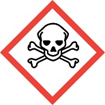 Highly HazardousHighly HazardousAcute Toxicity (Cat. 1, 2)H330Highly ToxicGenerally HazardousGenerally HazardousAcute Toxicity (Cat. 3, 4, 5)H331, H332, H333Toxic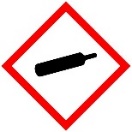 Generally HazardousGenerally HazardousGases Under PressureH280, H281Compressed GasGas and FormulaCAS and UN or NA No.UBC/CFC Class1UCI Class2IDLH3LC504PEL5Ammonia – NH37664–41–7, UN1005Corrosive6,7,
flammableIII300 ppm4000 ppm50 ppmArsine – AsH37784–42–1, UN2188Highly toxic,
flammableI3 ppm20 ppm0.05 ppmBoron Tribromide – Bbr310294–33–4, UN2692ToxicII50 ppm380 ppm1 ppm5(C)Boron Trichloride – BCl310294–34–5, UN1741Corrosive6III25 ppm82541 ppm5 ppmBoron Trifluoride – BF37637–07–2, UN1008ToxicII25 ppm806 ppm1 ppm5(C)Bromine – Br27726–95–6, UN1744Highly toxic,
corrosive,
oxidizerI3 ppm113 ppm0.1 ppmCarbon Monoxide – CO630–08–0, UN1016Flammable6III1200 ppm3760 ppm50 ppmChlorine – Cl27782–50–5, UN1017Toxic,
corrosive,
oxidizerII10 ppm293 ppm1 ppm5(C)Chlorine Dioxide – ClO210049–04–4, NA9191Toxic,
oxidizerII5 ppm250 ppm0.1 ppmChlorine Trifluoride – ClF37790–91–2, UN1749Toxic,
oxidizerII20 ppm299 ppm0.1 ppm5(C)Diborane – B2H619278–45–7, UN1911Highly toxic,
flammableI15 ppm80 ppm0.1 ppmDichlorosilane – SiH2Cl2 (HCl)4109–96–0, UN2189Toxic,
corrosive,
flammableII50 ppm314 ppm5 ppm5(C)Ethylene Oxide – C2H4075–21–8, UN1040Flammable6III800 ppm4350 ppm1 ppmFluorine – F27782–41–4, UN1045Highly toxic,
oxidizerI25 ppm185 ppm0.1 ppmGermane – GeH47782–65–2, UN2192Toxic,
flammableII6 ppm8622 ppm0.2 ppm9Hydrogen Bromide – HBr10035–10–6, UN1048Corrosive6III30 ppm2860 ppm3 ppmHydrogen Chloride – HCl7647–01–0, UN1050Corrosive6III50 ppm2810 ppm5 ppm5(C)Hydrogen Cyanide – HCN74–90–8, UN1051Highly toxic,
flammableI50 ppm40 ppm10 ppmHydrogen Fluoride – HF7664–39–3, UN1052ToxicII30 ppm1300 ppm3 ppmHydrogen Selenide – H2Se7783–07–5, UN2202Highly toxic,
flammableI1 ppm2 ppm0.05 ppmGas and FormulaCAS and UN or NA No.UBC/CFC Class1UCI Class2IDLH3LC504PEL5Hydrogen Sulfide – H2S7783–06–4, UN1053Toxic,
flammableII100 ppm712 ppm20 ppmMethyl Bromide – CH3Br74–83–9, UN1062Toxic,
flammableII250 ppm1007 ppm20 ppm5(C)Methylisocyanate – CH3NCO624–83–9, UN2480Highly toxic,
flammableI3 ppm22 ppm0.02 ppmMethyl Mercaptan – CH3SH74–93–1, UN1064Toxic,
flammableII150 ppm1350 ppm10 ppm5(C)Nickel Carbonyl – Ni(CO)413463–39–3, UN1259Highly toxic,
flammableI2 ppm18 ppm0.001 ppmNitric Oxide – NO10102–43–9, UN1660Highly toxic,
oxidizerI100 ppm115 ppm25 ppmNitrogen Dioxide – NO210102–44–0, UN1067Highly toxic,
oxidizerI20 ppm115 ppm5 ppm5(C)Phosgene – COCl275–44–5, UN1076Highly toxicI2 ppm5 ppm0.1 ppmPhosphine – PH37803–51–2, UN2199Highly toxic,
pyrophoricI50 ppm20 ppm0.3 ppmPhosphorus Oxychloride – POCl310025–87–3, UN1810Highly toxicI0.96 ppm896 ppm0.1 ppm9Phosphorus Pentafluoride – PF 57647–19–0, UN2198Toxic,
oxidizerII2.6 ppm8260 ppm3 ppmPhosphorus Trichloride – PCl37719–12–2, UN1809Toxic,
oxidizerII25 ppm208 ppm0.5 ppmSelenium Hexafluoride – SeF67783–79–1, UN2194Highly toxicI2 ppm50 ppm0.05 ppm (as Se)Silicon Tetrachloride – SiCl4 (HCl)10026–04–7, UN1818Toxic,
corrosiveII50 ppm750 ppm5 ppm5(C)Silicon Tetrafluoride – SiF4 (HF)7783–61–1, UN1859ToxicII30 ppm450 ppm0.1 ppmStibine – SbH37803–52–3, UN2676Highly toxic,
flammableI5 ppm20 ppm0.1 ppmSulfur Dioxide – SO27446–09–5, UN1079Corrosive6III100 ppm2520 ppm5 ppmSulfuryl Fluoride – SO 2F22699–79–8, UN2191Corrosive6III200 ppm3020 ppm5 ppmTellurium Hexafluoride – TeF67783–80–4, UN2195Highly toxicI1 ppm25 ppm0.02 ppm (as Te)Titanium Tetrachloride – TiCl47550–45–0, UN1838Highly toxic,
corrosiveI1.3 ppm119 ppm—Tungsten Hexafluoride – WF6 (HF)7783–82–6, UN2196Toxic,
corrosiveII30 ppm217 ppm0.1 ppmRequirementsClass IVLab Use ExemptionClass IIIClass IIClass I1. Exhausted enclosures (gas cabinets or fume hoods)X1CXX2. Treatment to ½ IDLH at atmosphereXXXX3. Leak check (of installed system)XXXX4. Emergency response plan, team, and drillsXXXX5. Flow-limiting device or flow-restricting orificeX1CXX6. Use in sprinklered spacesXXXX7. Documented annual maintenanceXXX8. Compatible pipingXXX9. Purge system1CXX10. Detector systemX (class I)1C1CX11. Emergency alarms (and explanatory signs)X (class I)1CXX12. Welded, compatible pipingXX13. Local shut-offXX14. InterlocksXX15. Emergency power (alarm, detector, ventilation)X (class I)XX16. Monitored secondary containment1C17. Auto shut-off (manual or detector triggered)XX18. Exhaust flow alarmX (class I)XNameSignatureIdentificationDate